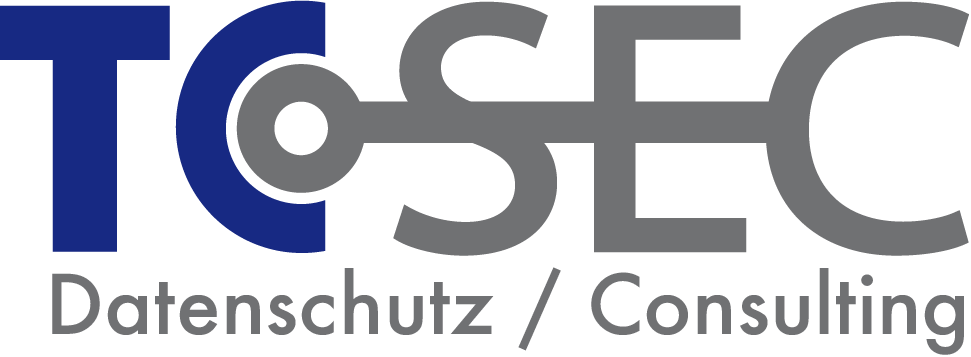 Kostenlose Checkliste: 
Datenschutzkonforme Aktenvernichtung nach DSGVOBei diesem Dokument handelt es sich um eine kostenlose Vorlage bzw. Checkliste der TC-SEC GmbH zu den Themenbereichen Datenschutz und Datensicherheit. Sie können dieses Dokument an die Bedürfnisse in Ihrem Unternehmen anpassen, speichern und ausdrucken. Bitte haben Sie Verständnis dafür, dass die TC-SEC keinerlei Haftung für etwaige Fehler übernimmt. Bei Fragen oder Problemen helfen wir Ihnen gerne weiter!Ihr Team der TC-SEC GmbHTelefon: 	+49 (0)2162-91 97 9-0
E-Mail: 		datenschutz@tcsec.de
Web: 		https://www.tcsec.deCheckliste für die datenschutzkonforme Aktenvernichtung nach DSGVOVorgehensschritteAnmerkungen Grundlegende VorgehensweiseGrundlegende VorgehensweiseErmittlung der Dokumente, die personenbezogene Daten enthaltenErmittlung eventueller Aufbewahrungsfristen und Terminierung der AktenvernichtungGgf. Ermittlung des Sicherheitsbedarfs und der notwendigen Zerkleinerungsstufe gemäß DIN EN 15713Gesonderte sichere Sammlung der zu vernichtenden Dokumente mit SchutzbedarfBei Aktenvernichtung innerhalb des UnternehmensBei Aktenvernichtung innerhalb des UnternehmensBestimmung der Zuständigkeiten und Prozesse für Aufbewahrung, interne Weitergabe und eigentliche Vernichtung der DokumenteDurchführung der DokumentenvernichtungProtokollierung der DokumentenvernichtungRegelmäßige Kontrolle der AbläufeBei Aktenvernichtung durch DritteBei Aktenvernichtung durch DritteAuswahl des Dienstleisters nach Prüfung seiner Eignung als Auftragnehmer gemäß Art. 28 DSGVOVertrag zur Auftragsverarbeitung gemäß Art. 28 DSGVOHinreichende Garantien des AuftragsverarbeitersVerpflichtung des Auftragsverarbeiters und seiner Mitarbeiter auf das DatengeheimnisPrüfung der korrekten Auftragsdurchführung Regelmäßig weitere dokumentierte Kontrollen beim Auftragnehmer